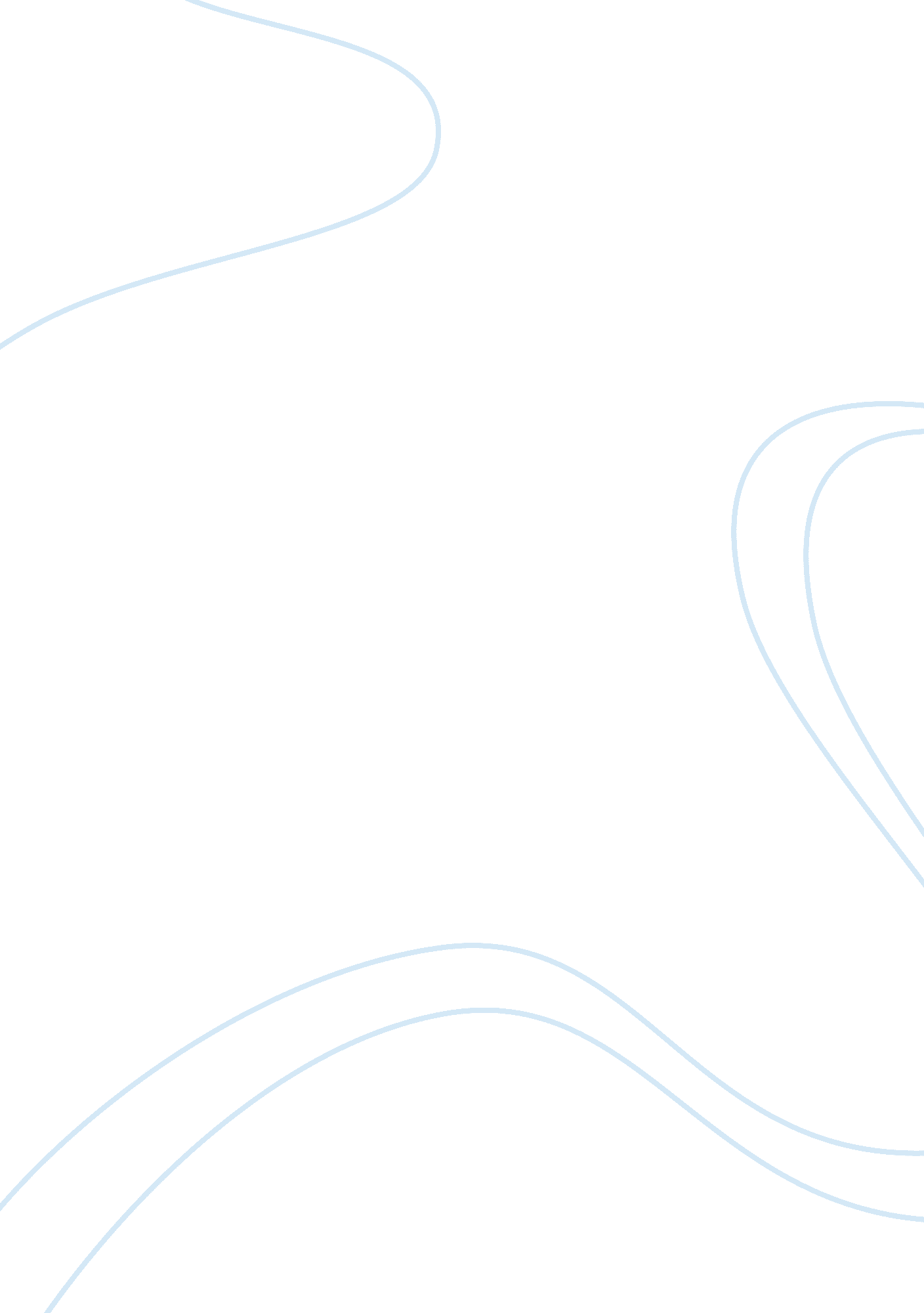 Alejandro gonzales inarritu’s birdman: characters, cinematography, themeEntertainment, Movie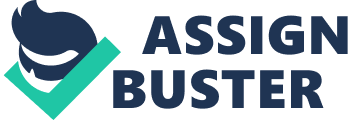 What made casting stand out of the film was their different motivations. We take Birdman himself, the figure that strives for greatness, but he has to earn his greatness through sacrifice, anger, and literally his own blood. Next is Sam or the character that a younger audience can relate to. The rebellious kid who is extremely emotional towards their parents, but in the end all they want is the best for their parents because they love them, and Emma Stone played that role exactly how it should have been played. Mike, the badass, the looks, and the girls. He is considered to be one of the greatest broadway actors of his time, but he doesn’t give a damn about what you have to say. He is a rock, and men strive to be as badass as he is. Everyman who strives for masculinity wants the physical and emotional attributes of Mike. All of the main characters provide a wide variety for the audience to relate to which is why the casting/acting is so successful. Obviously the cinematography is what truly made this film memorable, it is because it was filmed in “ one shot”. The thing about this is at times you forget it was filmed in one shot until something like a time lapse occurred. It was filmed extremely well and so smoothly. The camera hardly wobbled, which made it appealing to watch as the camera glided through different scenarios and made the film so enjoyable to watch. It was appealing to the audience to see the story flow just as smoothly as the camera did. The editing of transitioning to the next day was also important to making this happen by pointing the camera upwards and time lapsing the sky. Objects blocking the frame also allowed cuts to be taken and set “ checkpoints” for the actors and staff. There was also the satisfaction of continuity not posing as a threat to the team that was making this film because it was filmed all in one shot. This also means that the audience doesn’t have to identify or call out continuity mistakes. The theme is what tied this film all together. The lesson it gives is to give it your all for the things you are the most passionate about, even if it kills you. That’s really powerful, because Birdman really wanted his show to make it and prove to everyone that he can be more than just Birdman, and that he can be great wherever he wants to be. He wants fame in a spot he thinks he deserves it, and he earned it through working to the point where he would put his own life on the line just so he could entertain and fulfill his audience with the performance he thinks they deserve to see. And that inspires people to do the things they have worked on and pushed aside and given up on. Birdman gives that urge to keep trying at what you love doing, and you will get the results you think that you deserve to get. 